Job Aide- Change in Status FormBefore you begin you’ll need the following information:  Employee ID  Effective Date of the Employee’s Termination  Effective Date of the Job’s Termination  Termination Reason  Last Work Date  Attachments – Leave Record, Resignation Letter and/or Letter to Employee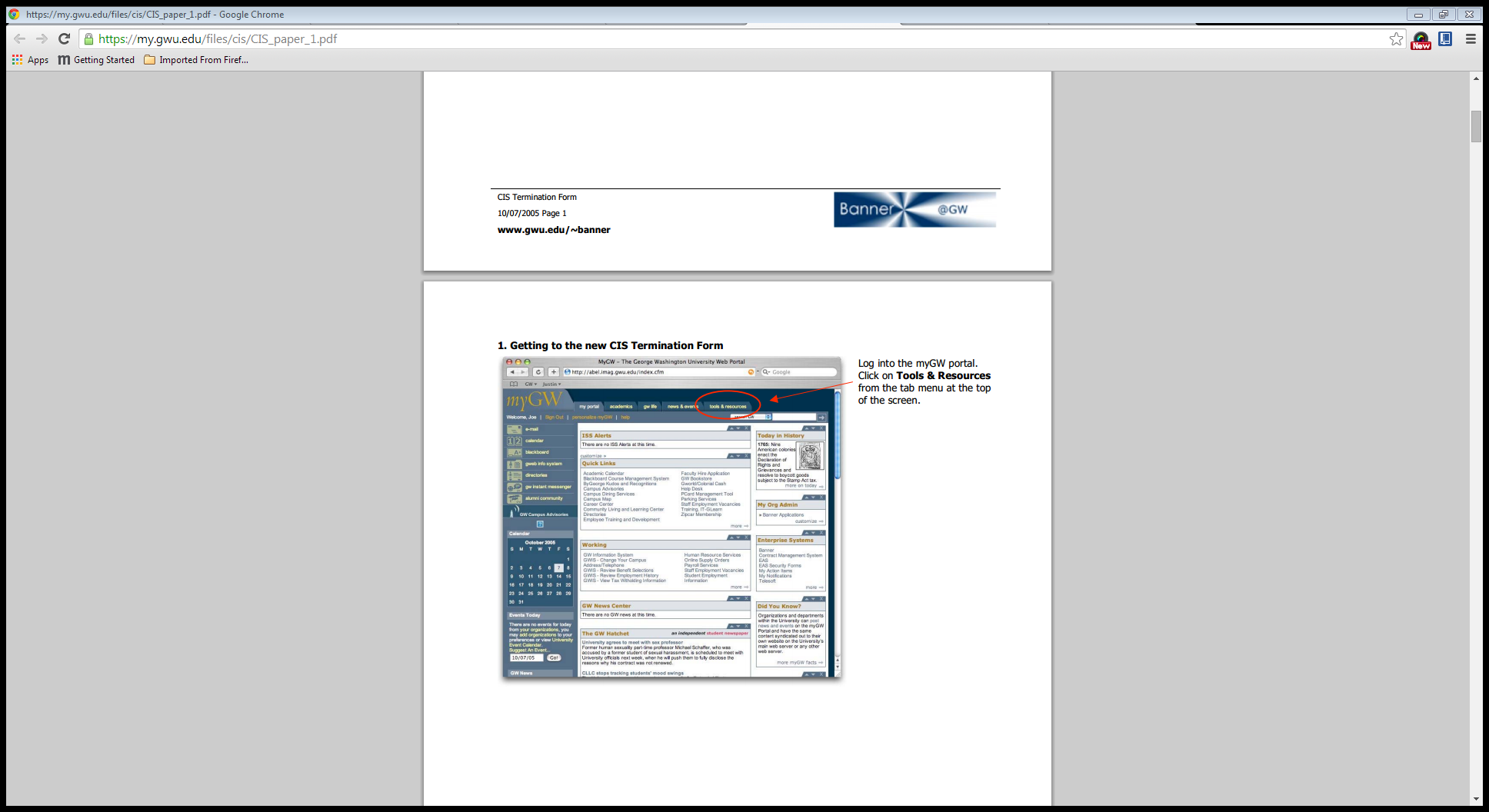 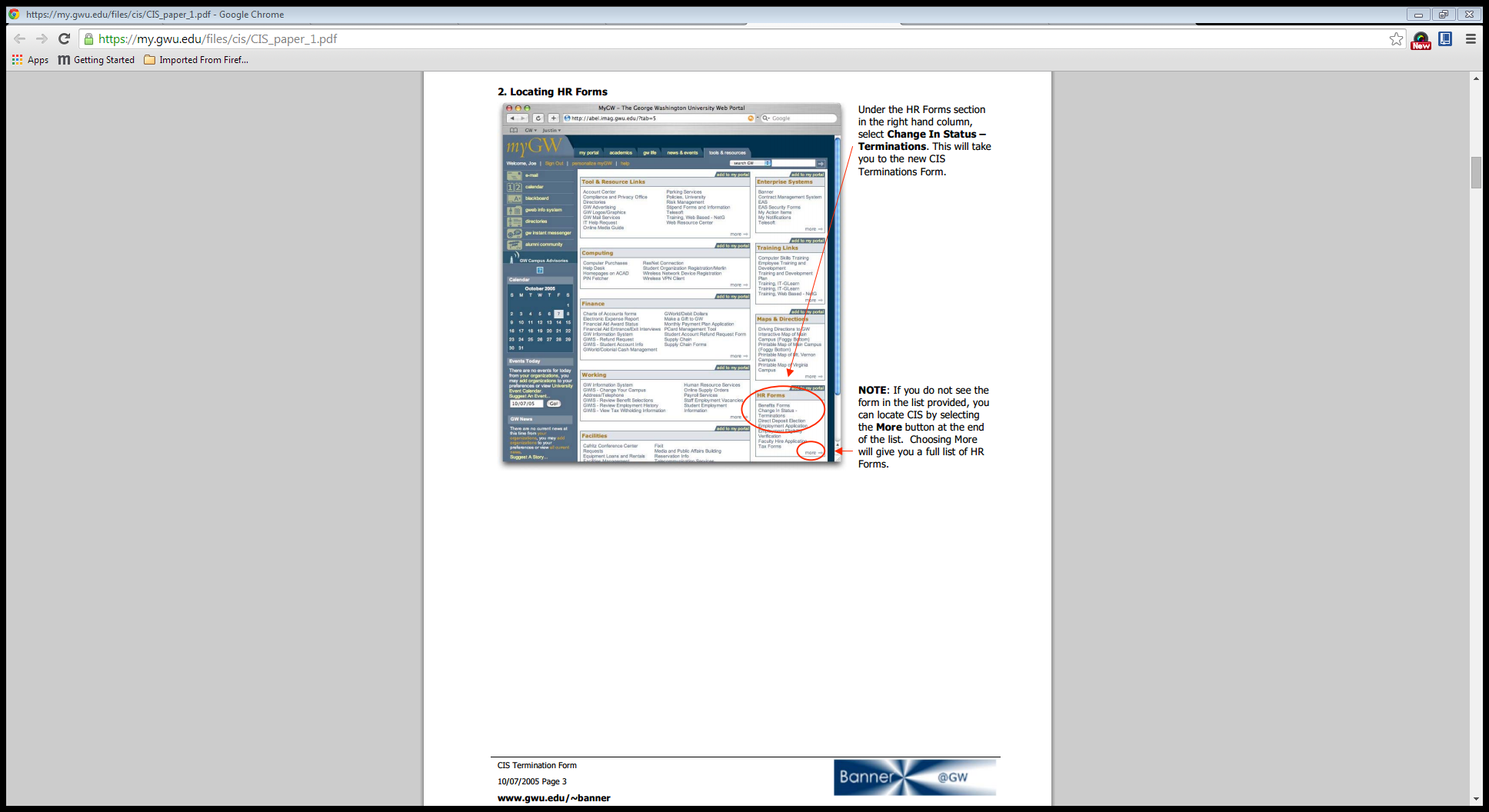 